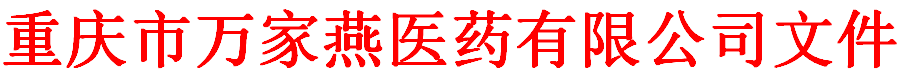 渝燕医药﹝2017﹞20号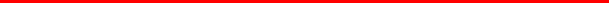 重庆市第七人民医院心电网络系统设备采购项目中标通知书厦门纳龙科技有限公司：根据我司2017年07月19日发出的针对重庆市第七人民医院心电网络系统设备采购项目的比选文件和贵司于2017年07月25日提交的关于该项目的投标文件，经过我司评标委员会综合评定，决定将重庆市第七人民医院心电网络系统设备采购项目由你单位中标，中标金额详见合同。希望双方严格按照招标文件确定的条件，积极配合，共同努力完成此项工程。并请在接到本通知书5个工作日内，与重庆市第七人民医院和我司签订重庆市第七人民医院心电网络系统设备采购合同。                      招标人：重庆市万家燕医药有限公司                    二0一七年八月三日